Внеклассная работа по мини-футболуШкола №42Дата проведения: 14.02.2021 годТема: Удар по мячу внутренней стороной стопы.Задачи:Повторить технику остановку катящегося мяча внутренней стороной .Закрепить технику удара по мячу внутренней стороной стопыРазвитее физических качеств: координации, быстроты, прыгучести.Воспитание дисциплинированности, трудолюбия, интереса к занятиям физическими упражнениями.Тип урока: комплексный урок.Методы обучения: словесный, целостного упражнения, повторный метод.Место проведения: школьный стадион.Оборудование и инвентарь: свисток, секундомер, футбольные мячи.Учитель физкультуры: Смирнов А.ЮПриложение 1-2Комплекс ОРУ с футбольным мячом.1. И. п. — стойка ноги врозь, мяч в руках внизу. 1 — наклониться вперед и прокатить мяч по полу вокруг левой ноги; 2 — вернуться в и. п.; 3 — то же вокруг правой ноги; 4 — вернуться в и. п. Выполнить 6—8 раз.
2. И. п. — стойка ноги врозь, мяч в руках внизу. 1—2 — поднимая руки с мячом вперед и поворачивая туловище направо, ударить мячом о пол за правой пяткой и, поймав его, вернуться в и. п.; 3—4 — то же в другую сторону. Выполнить 7—8 раз.
3. И. п. — лежа на груди, мяч в руках вверху. 1—2 — сгибая руки, мяч за голову, прогнуться и вернуться в и. п. Выполнить 6—8 раз.
4. И. п. — сед с прямыми ногами, мяч на земле у коленей слева. 1—2 — поднимая согнутые ноги, толкнуть мяч рукой, прокатить его под ногами и остановить другой рукой, опустить ноги на пол; 3—4 — то же в другую сторону. Выполнить по 5 раз в каждую сторону.
5. И. п. — стойка ноги вместе, мяч впереди. 1 — развести руки, выпустить мяч, присесть и, не давая мячу упасть на пол, поймать его двумя руками; 2 — вернуться в и. п.
6. И. п. — стойка ноги вместе, мяч в руках внизу. 1 — дугами влево руки с мячом вверх и наклон туловища вправо, правую ногу в сторону на носок; 2 — выпрямиться, приставить правую ногу, дугами влево руки с мячом вниз; 3—4 — то же в другую сторону. Выполнить 8—10 раз.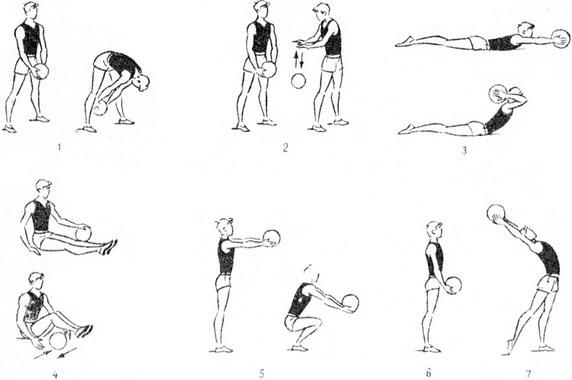 Приложение 2-2Правила игры в мини-футбол.В футбол играют все и всюду. И совсем не обязательно большое поле, настоящие ворота, новенькие бутсы. Пришли 8—10 человек и, быстро разделившись на две команды, уже затеяли игру на ближайшей свободной площадке.На уменьшенных полях соревнования по мини-футболу проводятся при численном составе каждой команды 4—8 человек. Правила соревнований в основном те же, что в футболе. Но есть и некоторые изменения, вызванные в основном размерами поля и количеством играющих. Например, на поле 25X50 м (рис. 1) от середины линии ворот проводится дуга
радиусом 10 м, образуя штрафную площадку. В пределах ее, в 8 м от линии ворот, делается отметка, с которой пробивается штрафной удар без защиты (пенальти). Ворота высотой 2 м и шириной 3 м изготавливаются из дерева или металла и могут быть переносными.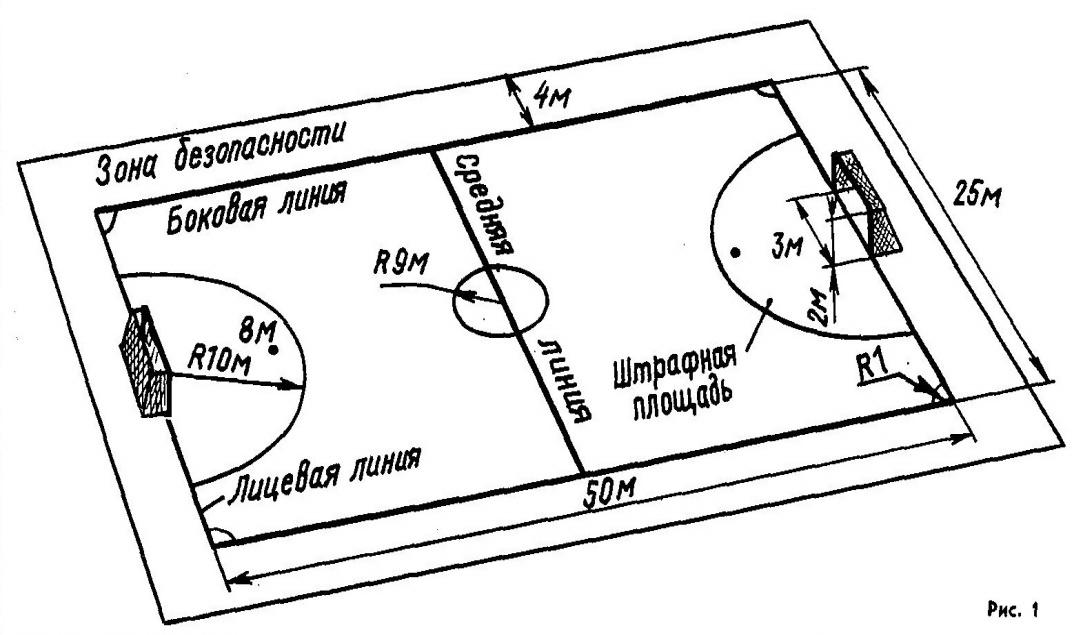 Дети 10—12 лет могут играть волейбольными или облегченными мячами, а подростки и юноши — обычными.Заменять игроков во время матча можно любое количество раз. Замена производится, когда мяч вышел из игры;Судейство можно проводить без судей на линии.Продолжительность игры: для мальчиков 10— 12 лет — 30 мин., для подростков 13—15 лет — 40 мин., для юношей 16—18 лет  60 мин. Время игры делится на две половины с 10-минутным перерывом. Перед началом игры с центра все футболисты должны находиться на своей половине поля. Игроки команды, не выполняющей начального удара, располагаются на расстоянии не менее 3—6 м от, мяча.Правила «вне игры»  угловой удар отменяются. В случае выхода мяча за линию ворот от игрока защищающейся команды атакующая команда вбрасывает мяч руками из мест подачи углового удара.При свободных и штрафных ударах игроки противоположной команды располагаются не менее чем в 5 м от мяча.Мяч, перешедший боковую линию, вбрасывается в поле обеими руками с замахом из-за головы. Если после неточного удара по воротам мяч отскочит от лицевого борта и вновь возвратится на штрафную площадь, игроки атакующей команды могут забивать его в ворота.За грубое нарушение правил и неспортивное поведение судья может сделать игроку предупреждение, удалить его с поля на 2, 5 мин. или до конца матча без права замены. Техника ударов, остановки мяча, ведения, игры вратаря в мини-футболе такая же, как и в большом футболе.СодержаниеДозировкаОрганизационно-методические указанияПодготовительная 14мин.Подготовительная 14мин.Подготовительная 14мин.Построение в шеренгу, рапорт.1мин.Дежурный строит класс, подает команды: «Класс, становись! Равняйсь! Смирно!»- и сдает тренеру рапорт о готовности класса к уроку.Сообщение задач урока.Напомнить правила игры в футбол.Рассказ о технике удара по мячу внутренней стороной стопы и остановки мяча внутренней стороной стопы.3 мин.Тренер раскрывает содержание урока: сообщает тему урока и задачи которые необходимо решить на уроке.Напоминает правила ТБ.Рассказать об особенностях удара по мячу внутренней стороной стопы: постановке опорной ноги и положении бьющей. Обратить внимание обучающихся на направление носка опорной ноги и на оттягивание ноги в момент соприкосновения с мячом.Общеразвивающие упражнения на месте.6 мин.См. Приложение 1-3.Ходьба:Ходьба обычная.Ходьба на носочках.Ходьба на пятках.Перекатом с пятки на носок.2мин.Следить за осанкой учеников: голову держать прямо плечи развернуть назад, лопатки соединить, спину держать прямо.Бег:Лицом вперед.Спиной вперед.Ускорения2мин.Следить за дыханием, работой рук и правильной постановкой стоп.Основная 40 мин.Основная 40 мин.Основная 40 мин.Упражнения на развития чувства мяча:Прыгая на одной ноге катить мяч подошвой вперед, назад.Жонглирование мячом при помощи подъема стопы.Жонглирование мячом при помощи бедра.Жонглирование мячом при помощи лба.Прыжки на одной ногое с набиванием мяча подошвой другой ноги2мин.2мин.2мин.2мин.2минВыполняя упражнение на мяч не наступать.Для упрощения можно чередовать удары подъемом с отскоками мяча от поля.Начинать жонглирование «сильной»Опора распределена между левой и правой ногой.Ударяющая нога сильно согнута в колене.Удар внутренней стороной стопы:Упражнение «точно в цель»Удары по отскочившему мячу от стены без остановки.Упражнение 1-2 с партнеромВыполнить упражнения 1-2 используя построение «квадрат»Вовремя медленного бега передачи мяча друг другу с партнером.2мин.2мин.2мин.2мин.2мин.Упражнение выполняется у стены, необходимо попасть мячом в начерченный квадрат с остановкой отскочившего мяча внутренней стороной стопы.Подсчитать сколько раз удастся ударить мяч без остановки.Обучаемые принимают расстановку «улица». Дистанция между партнерами 5м.Можно выполнять упражнение в кругу, треугольнику.Дистанция 5-10 м. передача мяча друг другу внутренней стороной стопы. Мяч останавливается подбивается на 2-3 метра и снова передается партнеру. Можно выполнять упражнение без остановки мяча.Мини-футбол.20 мин.См. Приложение 2-2Заключительная 5мин.Заключительная 5мин.Заключительная 5мин.1 мин.Ногу ставить на грунт с передней части стопы.Обычная ходьба в сочетание с упражнением на восстановление дыхания и расслабление.1 мин.Двигаясь в обход: Руки поднять вперед-вверх - вдох, опустить вниз через стороны - выдох. Повторить 12 разПостроение в шеренгу, подведение итогов урока, сообщение домашнего задания.3мин.Отметить старательных и инициативных учеников, обратить внимание на технические особенности бега на средние и длинные дистанции.Домашнее задание: передачи и остановки мяча внутренней стороной стопы у стены.